Pedrógão Grande, 30 de setembro de 2019.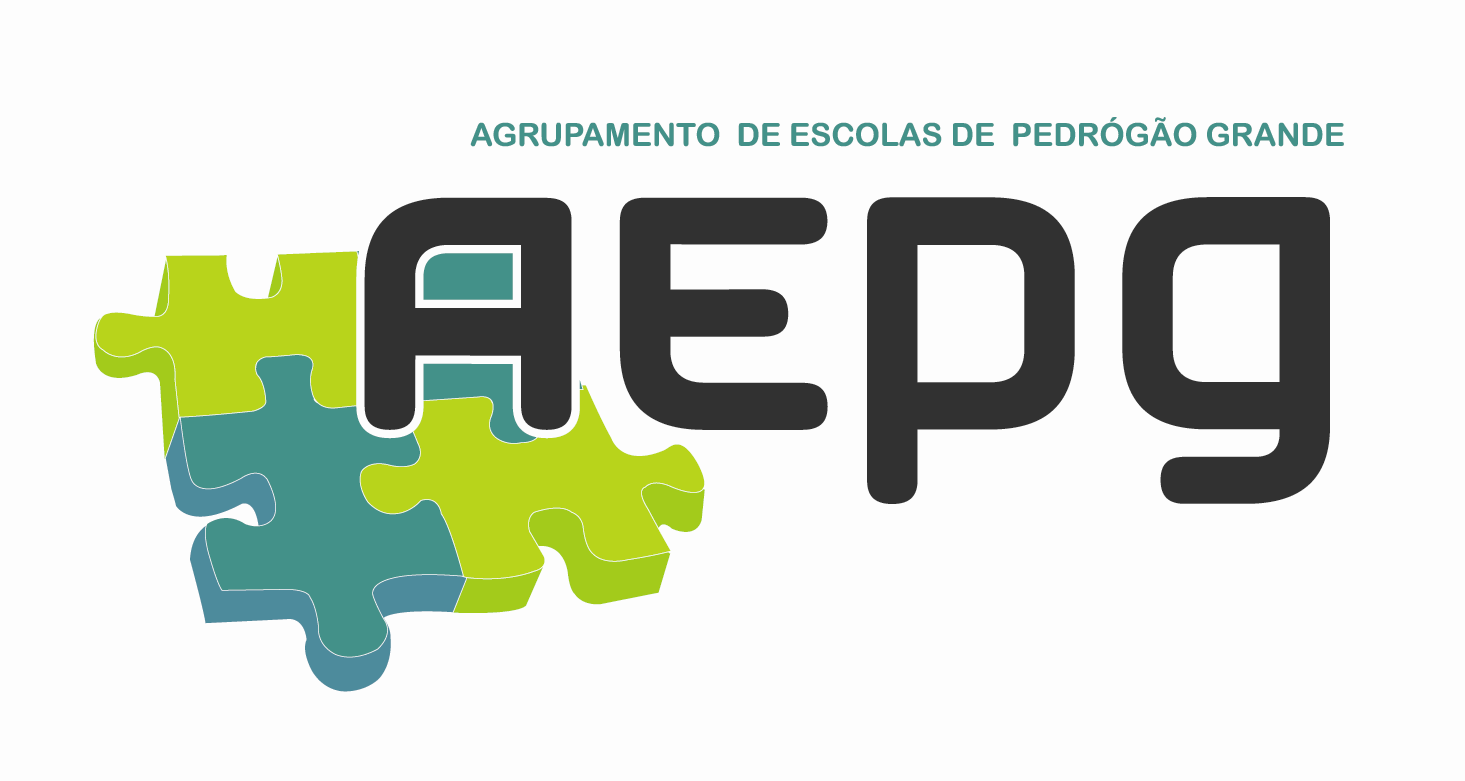 ESCOLA E B 2,3/S MIGUEL LEITÃO DE ANDRADA - AGRUPAMENTO DE ESCOLAS DE PEDRÓGÃO GRANDE2019/2020
PLANIFICAÇÃO DE CIDADANIA E DESENVOLVIMENTO – 5ºANO1º Período2º Período3º PeríodoApresentação 1---------Implementação de estratégias de ação 5433Autoavaliação1111TOTAL7544Domínios a desenvolverTemasCompetênciasTarefas/AtividadesRecursosCalendarizaçãoCidadania e SegurançaViver com os outrosDiversidade, Tolerância.Reconhece e aceita a diversidade de situações, gostos e preferências entre os seus colegas.Sabe respeitar o outro independentemente das suas caraterísticas físicas ou outras.- Realização de uma ficha de trabalho: “Todos diferentes, todos iguais”. - Preenchimento de uma grelha com os seguintes dados: nomes, locais onde viveste; línguas que falas; cor de que mais gostas; dois frutos de que mais gostas; uma qualidade e um defeito. Realização de uma ficha “Quem sou eu?” Apresentação dos dados recolhidos à turma individualmente. Reflexão conjunta. Fichas de trabalho, computador, escola virtual, canetas de cor,cartolina 1º Período 2x50 minutos Domínios a desenvolverTemasCompetênciasTarefas/AtividadesRecursosCalendarizaçãoSaúdeSaúde alimentar Saúde oralHábitos de higieneReconhecer a alimentação como um dos principais determinantes da saúde.Analisar os comportamentos de risco na alimentação.Sensibilizar os jovens para a importância da higiene oral. Consciencializar para a importância dos hábitos de higiene pessoalAnalisar rótulos de vários alimentos.Indicação de ações que devem ter de forma a prevenir maus hábitos de higiene.Reflexão conjunta. Ficha de trabalho, computador, canetas de cor,rótulos de embalagens 1º Período 3x50 minutos Domínios a desenvolverTemasCompetênciasTarefas/AtividadesRecursosCalendarizaçãoCidadania e SegurançaAs situações de conflito e a violência:Agir em situação de conflito de forma não violenta utilizando o diálogo, cooperação, negociação, mediação.Noção de violência Tipos de violência: A violência física (empurrões, brigas, pontapés, rasteiras…); A violência psicológica; A violência verbal (chamar nomes, injuriar, chantagear, meter medo…); A violência sexual; A violência de grupo (gangs, agressões das claques desportivas…); Jogos e brincadeiras de risco.Procurar no dicionário o significado de: diálogo, cooperação, negociação e mediação.Leitura de um poema,Realização de um inquérito.Em trabalho de turma, enumerar no quadro os diferentes tipos de violência. Em pequeno grupo procuram relatar situações para esses tipos de violência.Ficha de trabalho, computador, canetas de cor 2º Período 2x50 minutos Desenvolvimento sustentávelTratamento de resíduosIdentificar práticas de consumo responsável que visem a redução, a reutilização e a reciclagem de resíduos. Identificar os vários contentores de separação de resíduos.Visualização de filmes sobre a temática da reciclagem.Preenchimento de uma ficha de registo em grupo e posterior apresentação à turma.Reflexão conjunta.Computador com internet, ficha de registo, 2º Período 2x50 minutos Domínios a desenvolverTemasCompetênciasTarefas/AtividadesRecursosCalendarizaçãoCidadania e SegurançaComportamentos específicos de segurança  de pessoas e bens em casa.(quedas; intoxicações; choques elétricos, queimaduras; problemas com gás; incêndios).Identificar as regras de segurança que deve observar para prevenir acidentes quer em casa.Preenchimento de uma ficha com algumas regras de segurança.Construção de um cartaz com os cuidados a ter em determinadas situações.Cartolina, ficha de registo, computador, lápis, canetas, cola3º Período 2x50 minutos Educação ambientalMudanças climáticasIdentificar as alterações constantes do vídeo.Identificar ações de combate a este problema.Compreender a importância e necessidade de mudança de comportamentos que contribuem para a alteração do clima. Visualização de filmes sobre alterações climáticas.(site: http://ensina.rtp.pt)Reflexão conjunta.Computador, ficha de registo, material de escrita 3º Período 1x50 minutos 